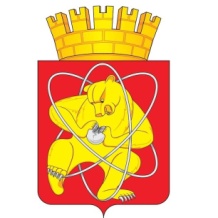 Муниципальное образование «Закрытое административно – территориальное образование  Железногорск Красноярского края»АДМИНИСТРАЦИЯ ЗАТО г. ЖЕЛЕЗНОГОРСКПОСТАНОВЛЕНИЕ       22.06. 2016                                                                                                      1084г. ЖелезногорскОб утверждении Порядка осуществления бюджетных полномочий главных администраторов доходов бюджета ЗАТО Железногорск  Руководствуясь ст.160.1 Бюджетного кодекса  Российской Федерации, Федеральным законом от 06.10.2003 № 131-ФЗ «Об общих принципах организации местного самоуправления в Российской Федерации», Уставом ЗАТО ЖелезногорскПОСТАНОВЛЯЮ:1. Утвердить Порядок осуществления бюджетных полномочий главных администраторов доходов бюджета ЗАТО Железногорск согласно приложению № 1 к настоящему постановлению.2. Отменить Постановление Администрации ЗАТО г. Железногорск от  24.12.2008 N 2194п "Об утверждении порядка осуществления бюджетных полномочий по администрированию доходов бюджета ЗАТО Железногорск главными администраторами (администраторами) доходов бюджета ЗАТО Железногорск".3. Отменить Постановление Администрации ЗАТО г. Железногорск от 31.12.2009 N 2328п "О внесении изменений в постановление Администрации ЗАТО г. Железногорск от 24.12.2008 N 2194п "Об утверждении порядка осуществления бюджетных полномочий по администрированию доходов бюджета ЗАТО Железногорск главными администраторами (администраторами) доходов бюджета ЗАТО Железногорск".4. Отменить Постановление Администрации ЗАТО г. Железногорск от 29.06.2012 N 1106 "О внесении изменений в постановление Администрации ЗАТО г. Железногорск от 24.12.2008 N 2194п "Об утверждении Порядка осуществления бюджетных полномочий по администрированию доходов бюджета ЗАТО Железногорск главными администраторами (администраторами) доходов бюджета ЗАТО Железногорск".5.  Управлению делами Администрации ЗАТО г. Железногорск (Е.В. Андросова) довести настоящее постановление до сведения населения через газету «Город и горожане».6.  Отделу общественных связей Администрации ЗАТО г.  Железногорск (И.С. Пикалова) разместить настоящее постановление на официальном сайте муниципального образования «Закрытое административно-территориальное образование Железногорск Красноярского края» в информационно-телекоммуникационной сети ”Интернет”.7.  Контроль над исполнением настоящего постановления возложить на первого заместителя Главы администрации ЗАТО  г. Железногорск С.Д. Проскурнина.8.  Настоящее постановление вступает в силу после его официального опубликования.Глава администрации                                                                         С.Е. ПешковПриложение N 1к постановлению АдминистрацииЗАТО г. Железногорскот ________2016 г. N ________ПОРЯДОКОСУЩЕСТВЛЕНИЯ БЮДЖЕТНЫХ ПОЛНОМОЧИЙ ГЛАВНЫХ АДМИНИСТРАТОРОВДОХОДОВ БЮДЖЕТА ЗАТО ЖЕЛЕЗНОГОРСК1. Настоящий Порядок осуществления бюджетных полномочий главных администраторов доходов бюджета ЗАТО Железногорск (далее – Порядок) разработан в соответствии со ст. 160.1 Бюджетного кодекса Российской Федерации, п.4.2. Решения Совета депутатов ЗАТО г. Железногорск от 20.07.2010 N 6-35Р "Об утверждении Положения "О бюджетном процессе в ЗАТО Железногорск".2. В процессе осуществления бюджетных полномочий главные администраторы доходов бюджета ЗАТО Железногорск (далее – Главные администраторы):2.1. В течение двух недель после принятия решения о бюджете ЗАТО Железногорск на очередной финансовый год и плановый период:формируют перечень подведомственных им администраторов доходов бюджетов бюджетной системы Российской Федерации (далее - Администраторы);принимают правовые акты, наделяющие муниципальные казенные учреждения полномочиями администраторов доходов бюджета ЗАТО Железногорск (далее – местного бюджета), устанавливающие перечень администрируемых доходов местного бюджета, а также определяющие порядок администрирования указанными учреждениями доходов местного бюджета;2.2. Осуществляют финансовый контроль за полнотой и своевременностью осуществления подведомственными администраторами функций администрирования доходов;2.3. Формируют и представляют в Финансовое управление Администрации ЗАТО г. Железногорск следующие документы по администрируемым доходам:- сведения, необходимые для составления прогноза социально-экономического развития ЗАТО Железногорск и проекта местного бюджета  на очередной финансовый год и плановый период;- сведения, необходимые для составления и ведения кассового плана бюджета ЗАТО Железногорск;- ежеквартально до 15-го числа месяца, следующего за истекшим месяцем, прогноз ожидаемого поступления доходов местного бюджета по текущему финансовому году;- ежеквартально до 15-го числа месяца, следующего за истекшим кварталом, пояснения причин отклонения фактических поступлений доходов за отчетный период от плановых;-аналитические материалы по исполнению администрируемых доходов местного бюджета в установленные Финансовым управлением Администрации ЗАТО г. Железногорск сроки.Сведения по доходам местного бюджета представляются в разрезе кодов классификации доходов бюджетов Российской Федерации (Главный администратор, вид доходов, подвид доходов);2.4. Формируют и представляют в Финансовое управление Администрации ЗАТО г. Железногорск сводную бюджетную отчетность главного администратора доходов местного бюджета;2.5. Устанавливают порядок предоставления подведомственными им администраторами доходов бюджета бюджетной отчетности и иных сведений, необходимых для осуществления полномочий главного администратора доходов местного бюджета;2.6. В случае необходимости осуществляют полномочия администратора доходов бюджета;2.7. Доводят правовые акты, указанные в п.2.1. Порядка, до Администраторов не позднее 5 рабочих дней со дня их принятия;2.8. В случае внесения изменений в перечень Администраторов и (или) перечень доходов, в отношении которых Главный администратор наделен полномочиями главного администратора доходов местного бюджета, в течение 10 рабочих дней со дня внесения таких изменений вносят изменения в правовые акты, указанные в п.2.1. Порядка;2.9. Утверждают методику прогнозирования поступлений доходов в бюджет.3. В случае изменения состава и (или) функций Главных администраторов Главные администраторы в течение пяти рабочих дней с момента такого изменения доводят эту информацию до Финансового управления Администрации ЗАТО г. Железногорск.